Paulette McGhie has accumulated over 20 years of experience working in both private, public and nonprofit sectors promoting and advancing the building of energy efficient, comfortable, healthy homes and businesses. In 1998 began career in Energy Modeling, Energy Consulting and the HERS Industry, working for Consol, moving shortly after to Energy Inspectors and Utah Clean Energy. In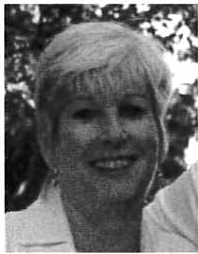 2004 while working for Energy Inspectors contracted over 60 Production Builders to build Energy Star, Net Zero Homes, WaterSense, Indoor AirPlus, and Federal Tax Credit for new homes. This success was due to strategic marketing campaigns of above code programs that educated builders and homeowners on the benefits of building and buying energy efficient homes. Because of this achievement, Energy Inspectors was recognized by the EPA as "Energy Star Partner of the Year" from 2007 to 2017, received WaterSense Awards in 2011, 2014 & 2015 and IndoorAirPlus Awards in 2011, 2015-2017. From 2009 to 2012 worked for Utah Clean Energy and participated on a DOE ARRA Grant called Utah Building Energy Efficiency Strategies to increase energy efficiency in Utah's buildings 20% by 2015.Has served on the Utah Building Code Commission's Energy Ad Hoc Committee and organized Energy Code Forums & Energy Code Compliance Working Groups to identify solutions for improved energy code compliance. UBEES successfully outreached to builders, developers, building departments, building inspectors, business, and homeowners through Education Forums, Energy Star Conferences, Home and Garden Shows and Community outreach activities. Experien ce includes networking with representatives from federal, state and local governments, utilities, renewable energy industries, clean energy advocates interested in early energy code adoption, and better-quality energy code compliance during construction as a method to increase the energy efficiency of buildings. UBEES actively promoted Energy Star programs for exist in g homes, new homes, the Energy Star Benchmarking of state buildings and the training of local businesses to Benchmark . For this work UBEES was recognized by the EPA as Energy Star Partner of the Year for 2010 and 2011.